Information
SUMMARYWORK EXPERIENCEEDUCATIONOTHER CERTIFICATESLANGUAGESCOMMENTSOmar Khattab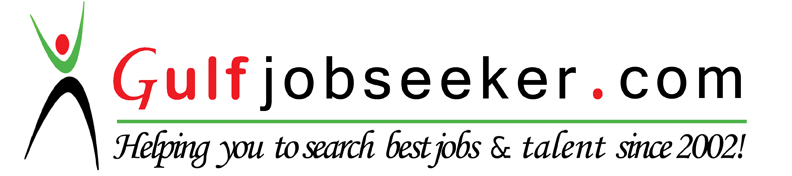 Name Male, 32 , SingleProfileIraqNationalityTurkeyLocation Mathematics Teacher, Mathematics LecturerPosition        More than 3 years in the education and 4 in the accounting.I was teaching in the private school secondary from 2010 to 2013.In the University of Mosul /college of basic education/ branch of Mathematics from 2013 to the end of 2014.I was worked as Accountant in the private united limited Company from 2006 to 2010.		Mathematics, MasterAcademic Teaching validityTOEFLIC3LANGUAGELevels ArabicNativeEnglishNativeTurkishBeginner Hello,,